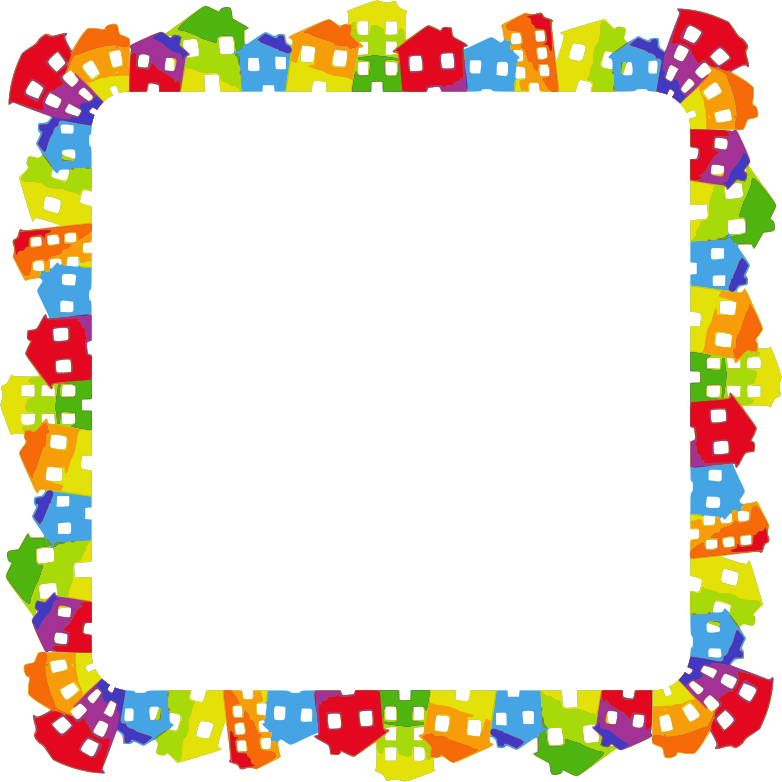 ОБРАЗОВАНИЕУМЕНЬШИТЕЛЬНО-ЛАСКАТЕЛЬНЫХ ФОРМСУЩЕСТВИТЕЛЬНЫХИгра « Назови ласково»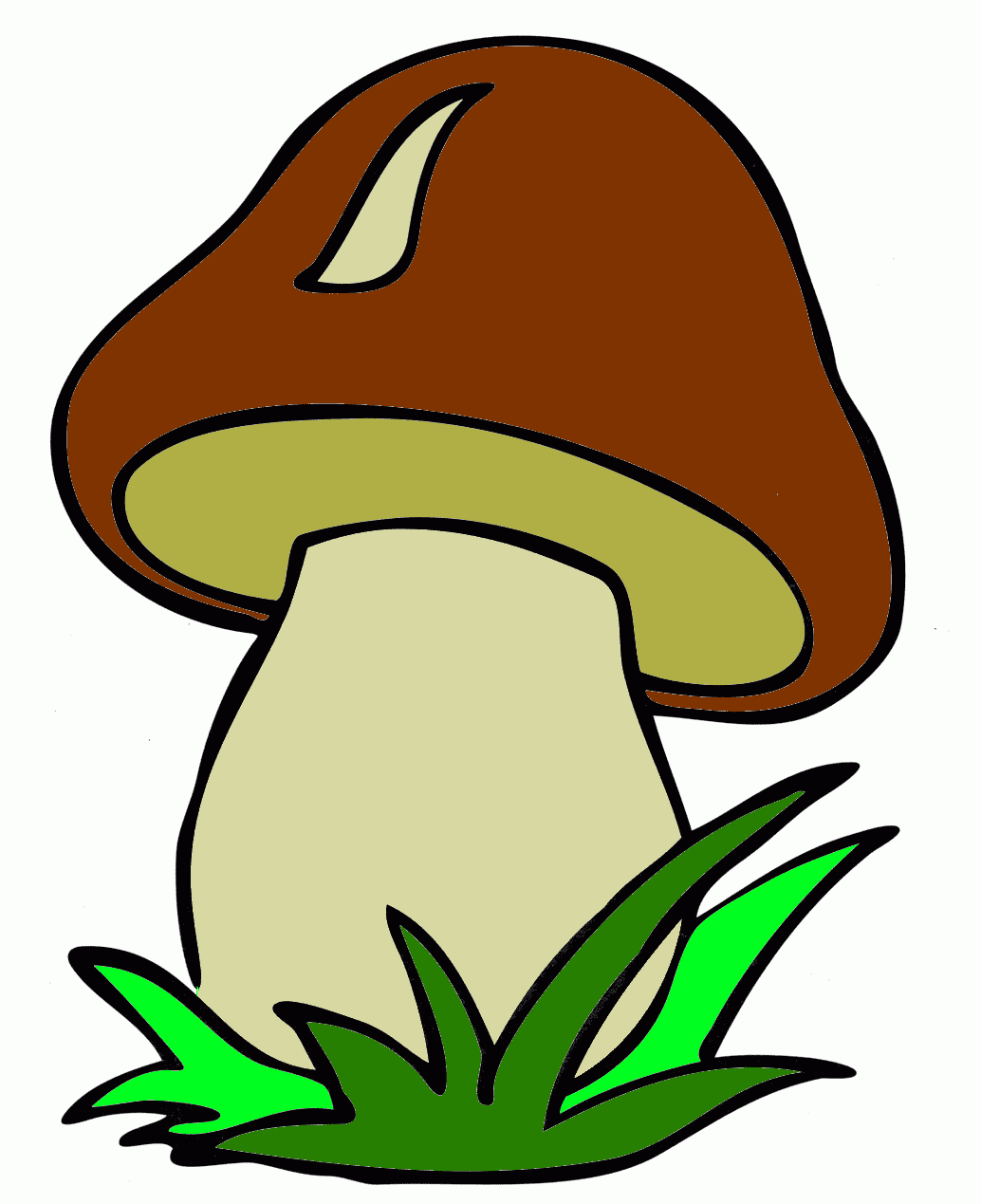 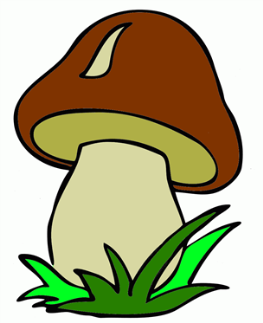 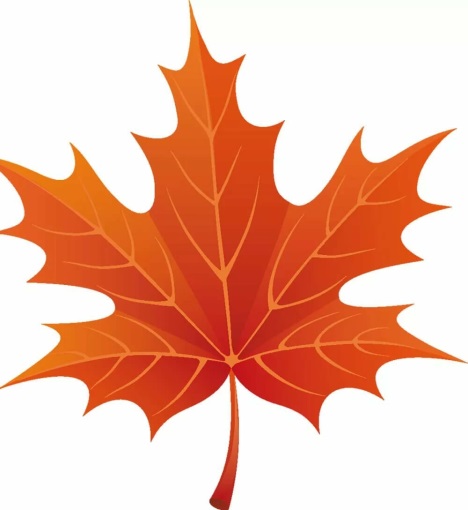 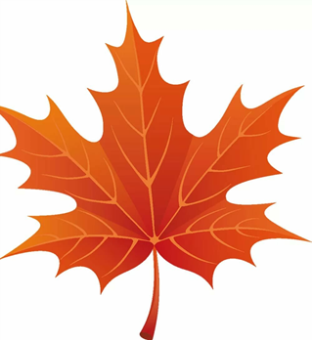 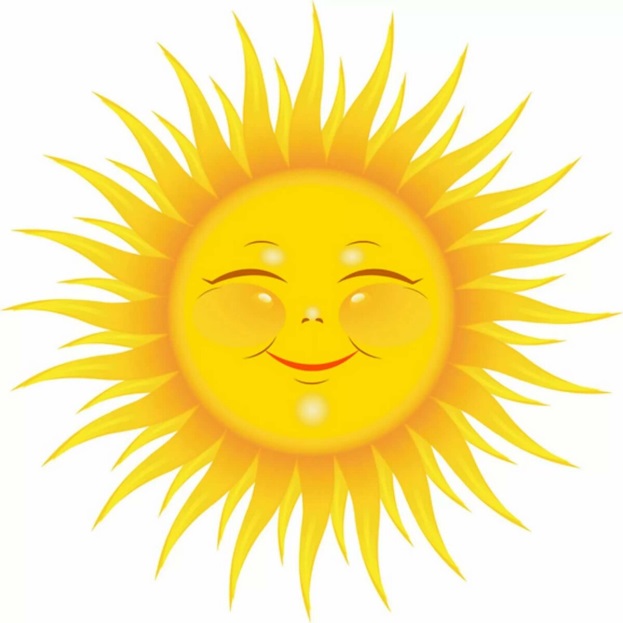 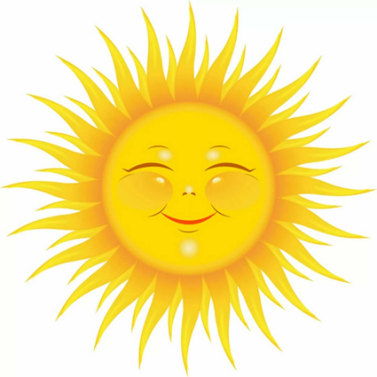 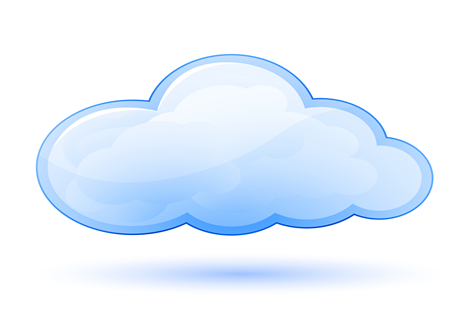 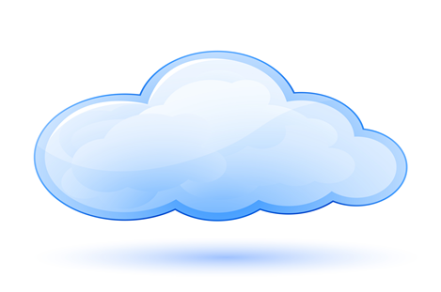 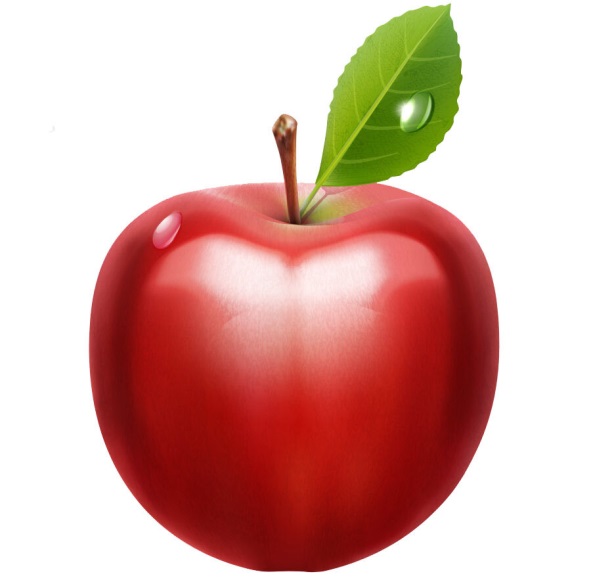 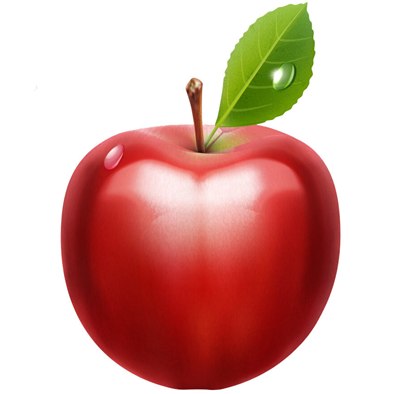 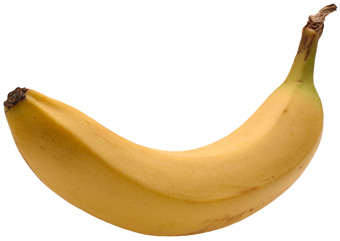 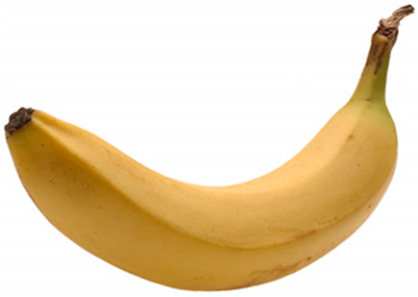 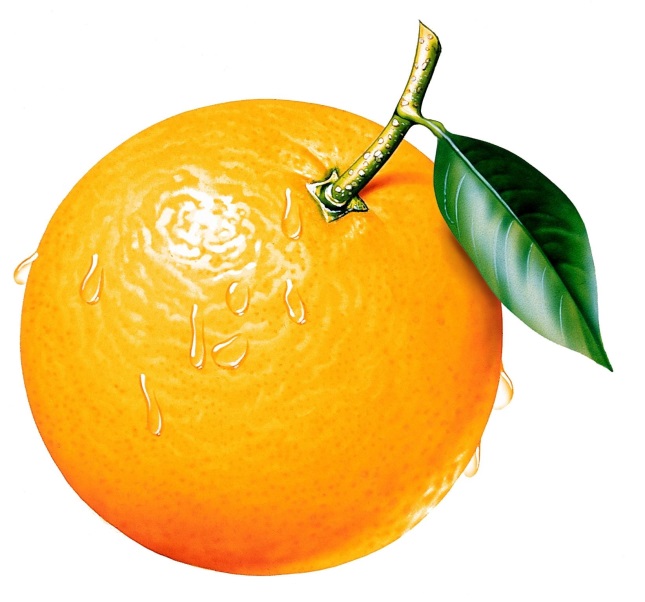 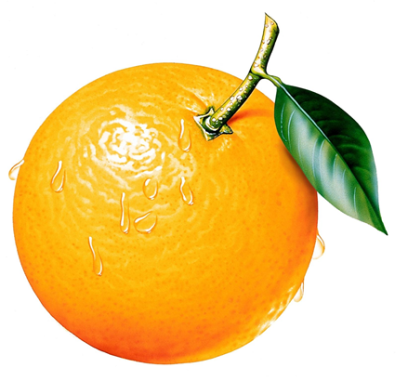 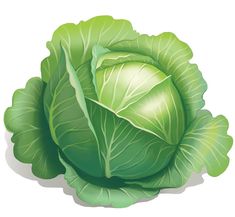 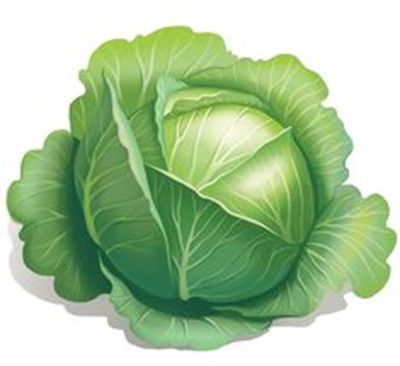 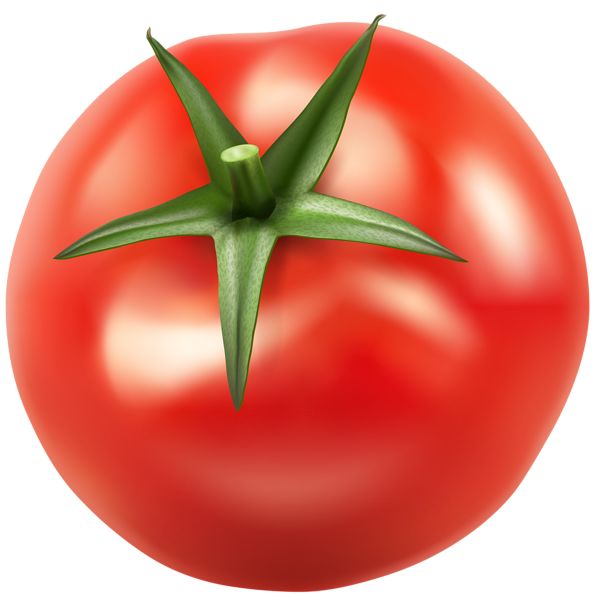 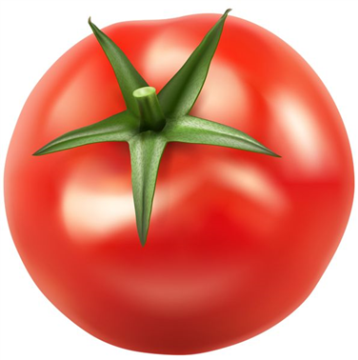 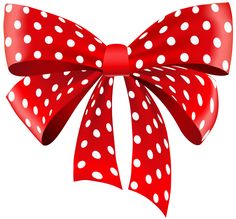 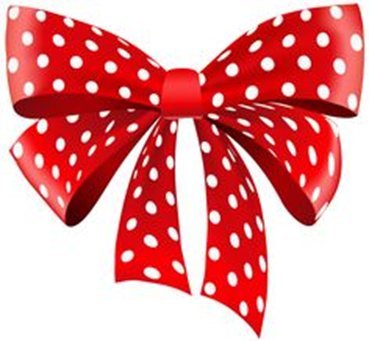 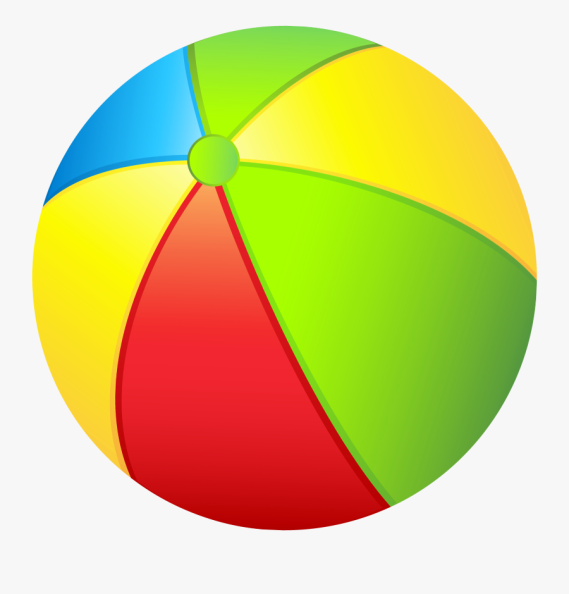 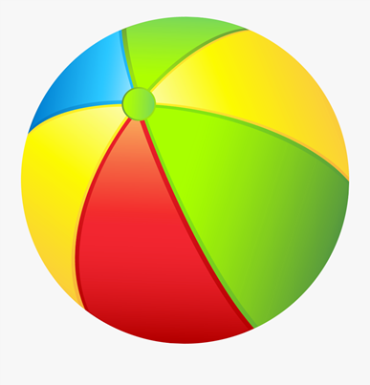 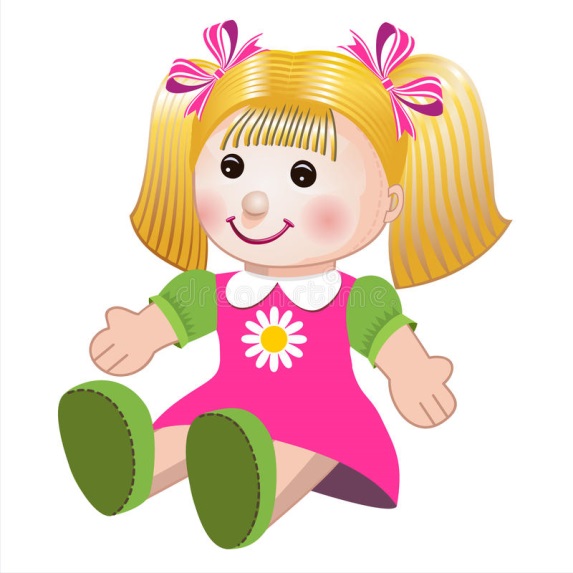 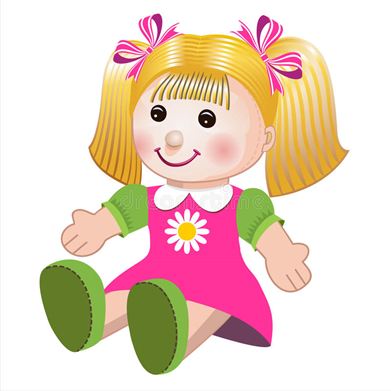 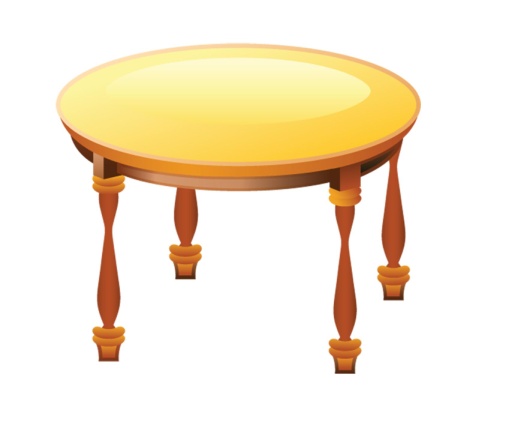 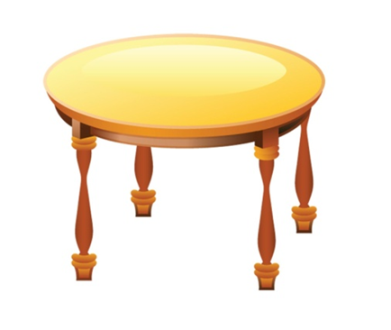 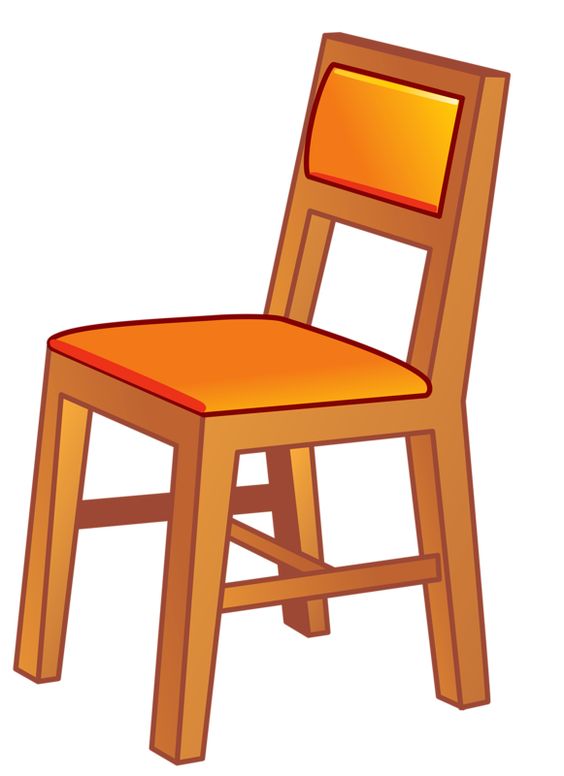 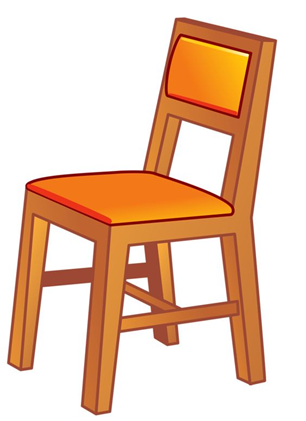 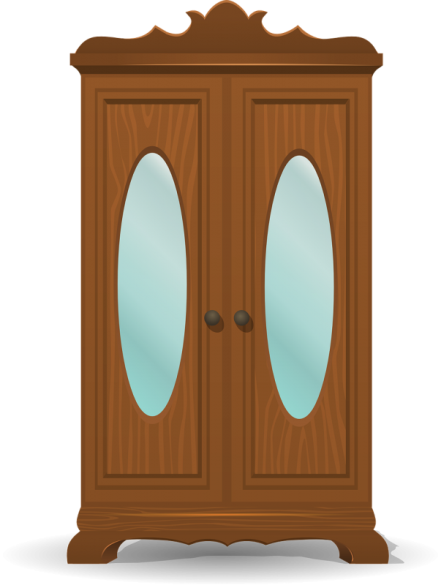 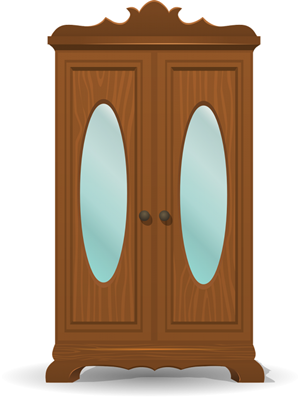 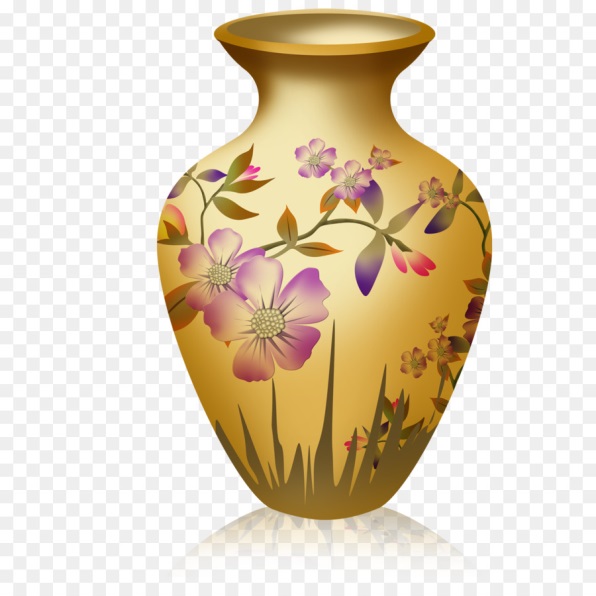 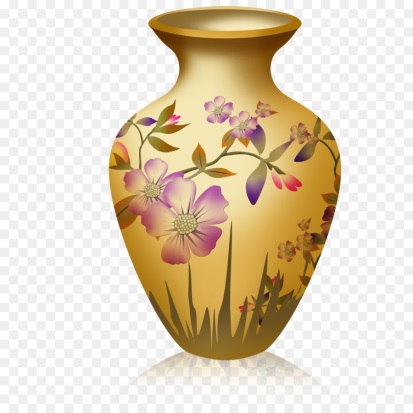 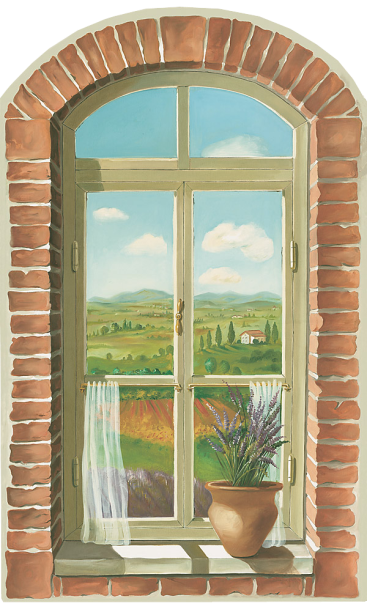 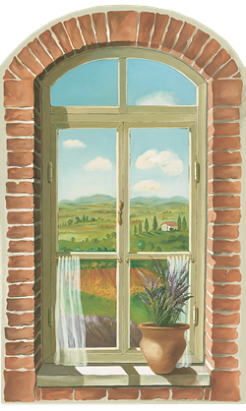 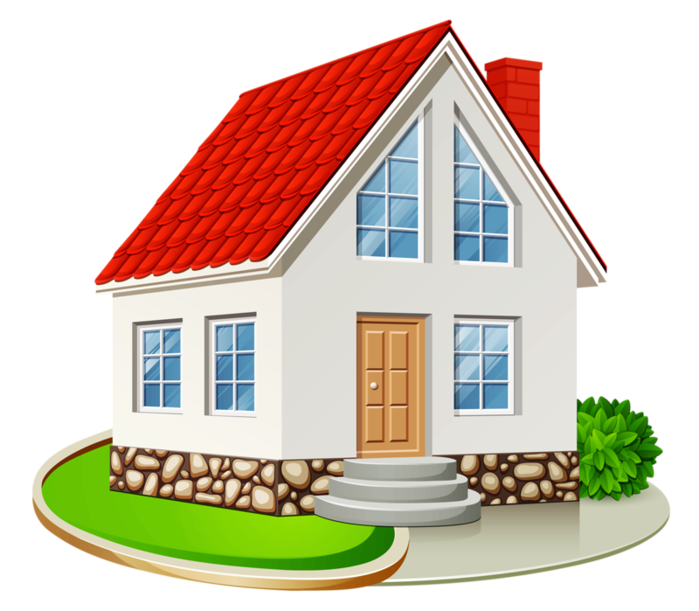 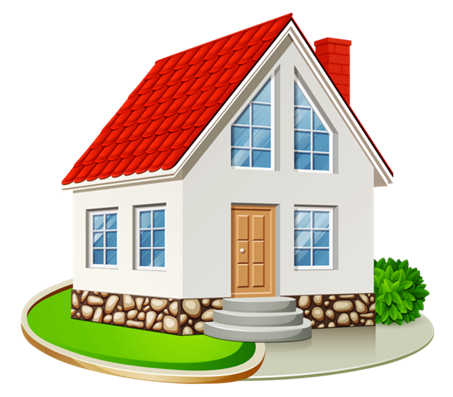 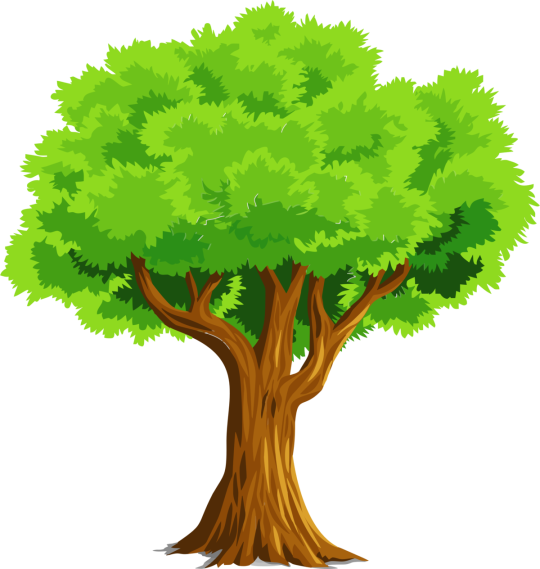 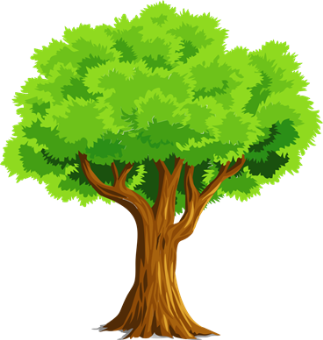 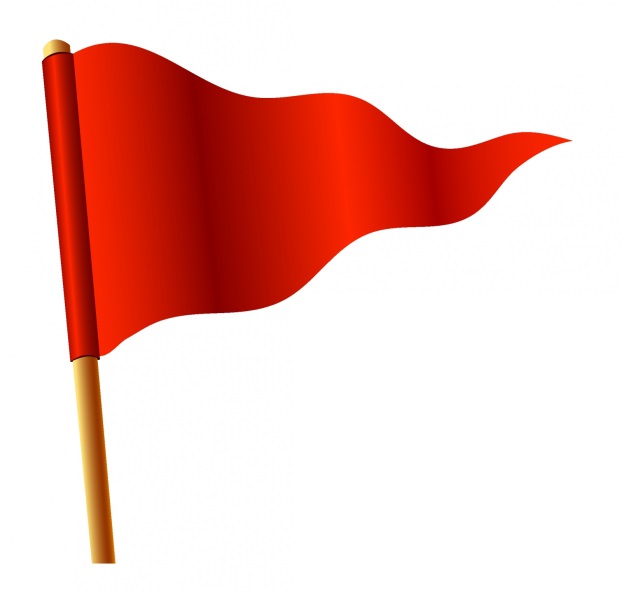 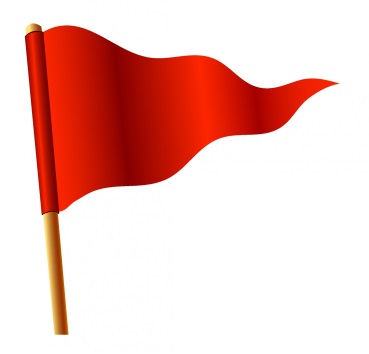 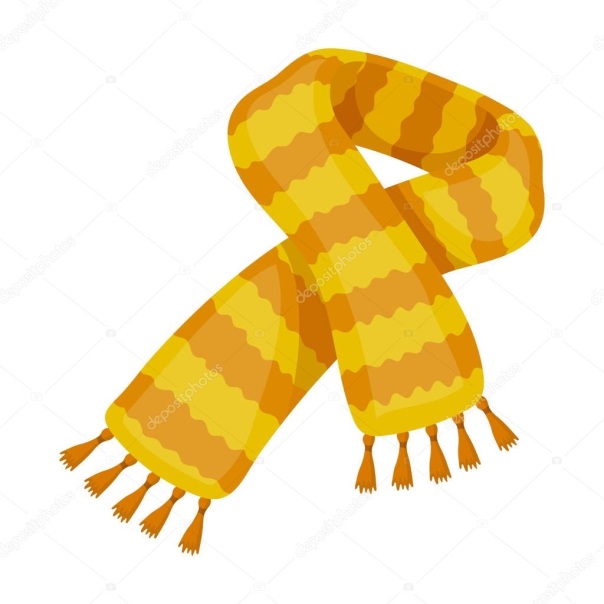 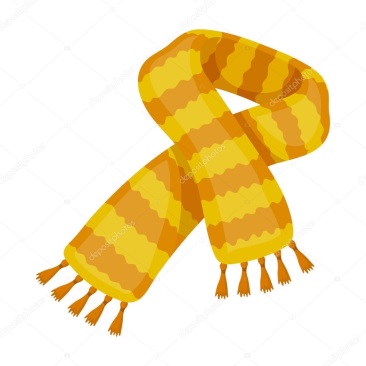 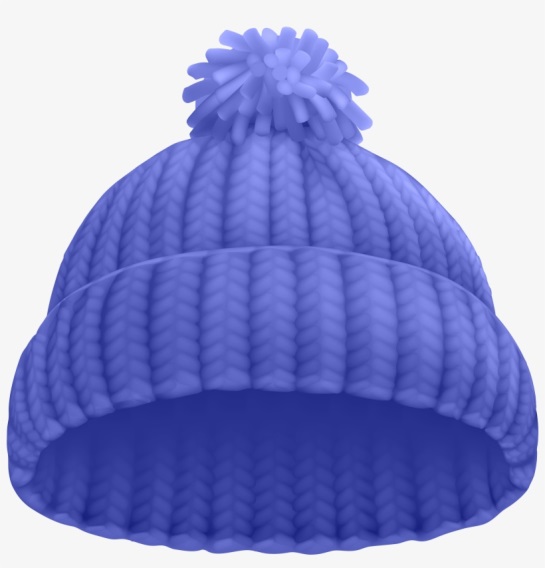 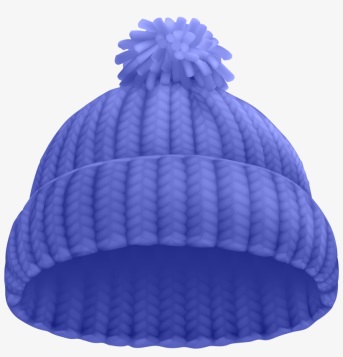 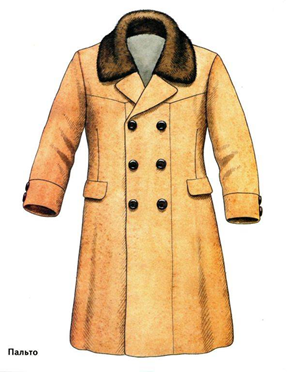 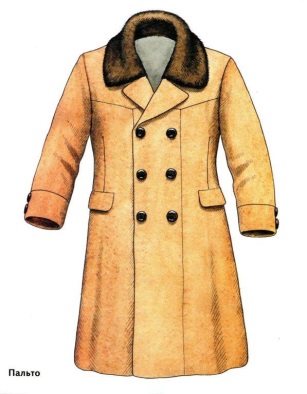 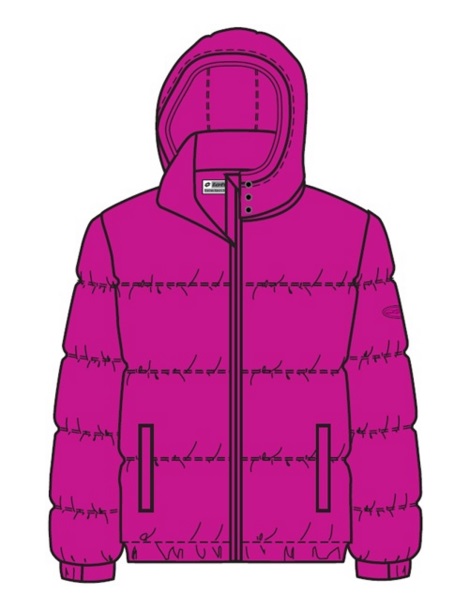 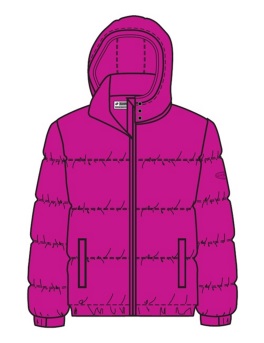 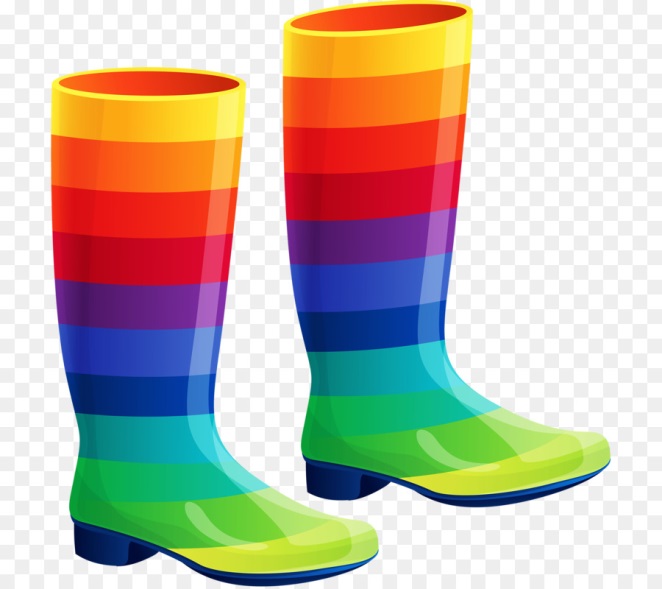 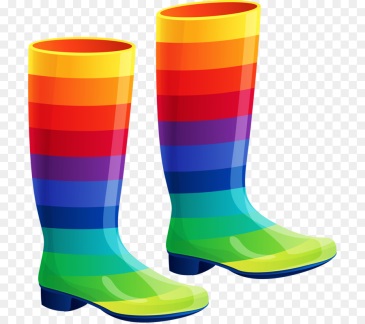 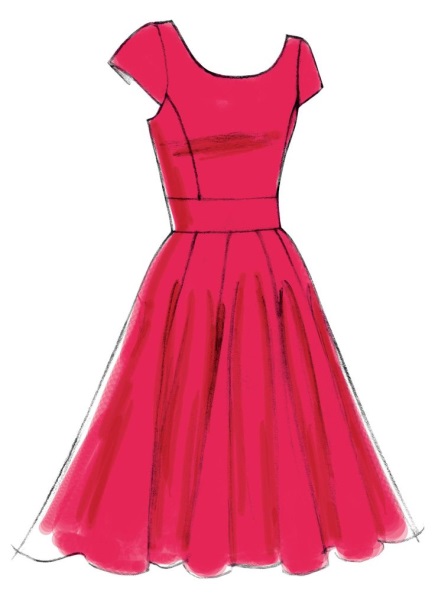 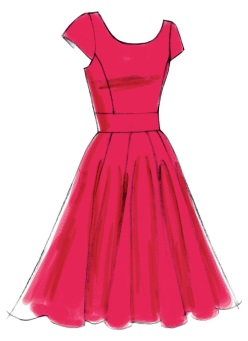 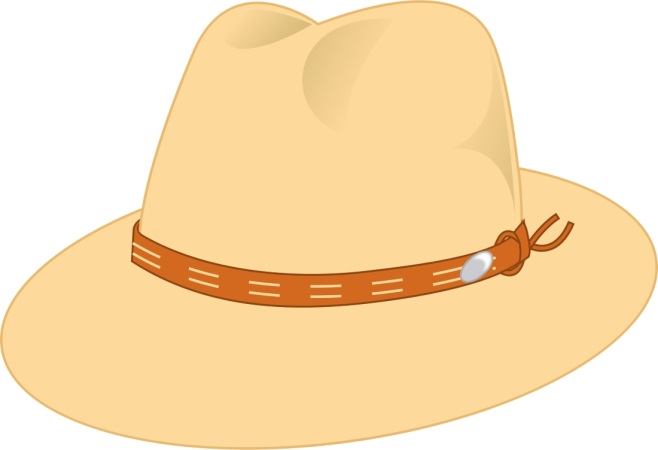 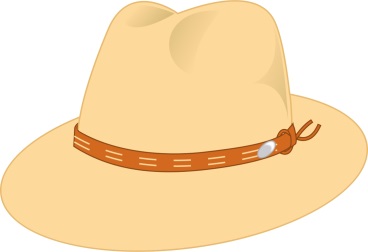 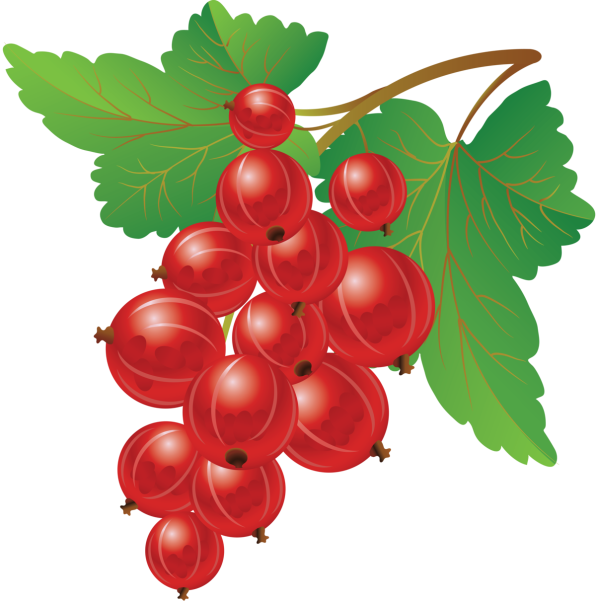 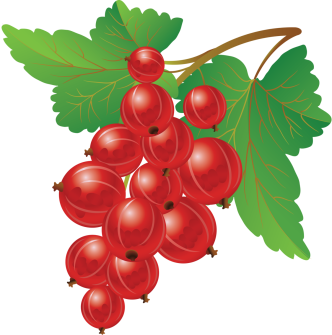 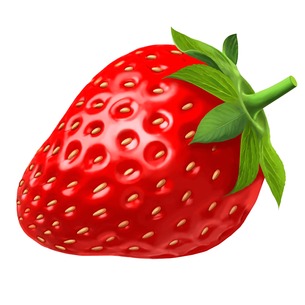 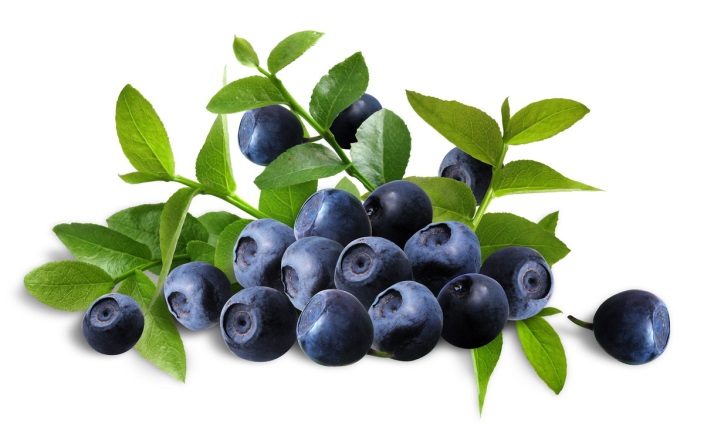 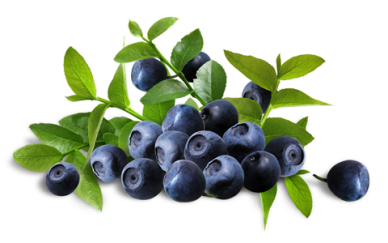 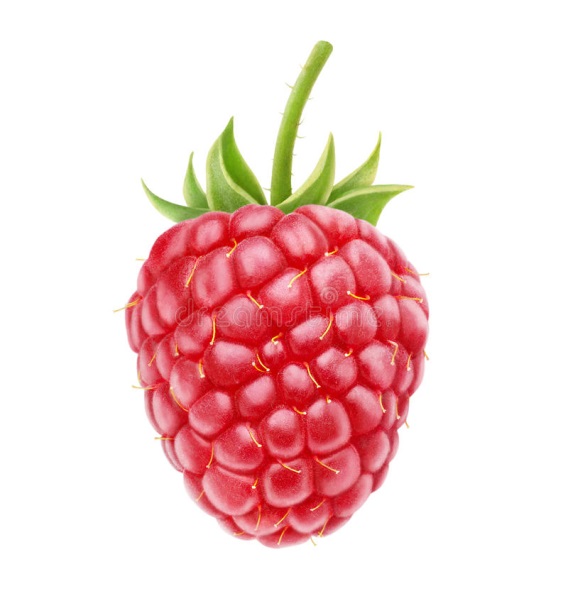 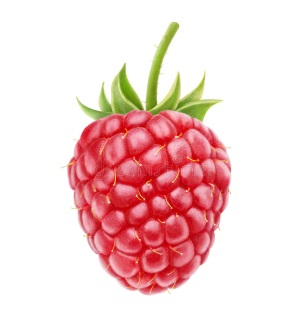 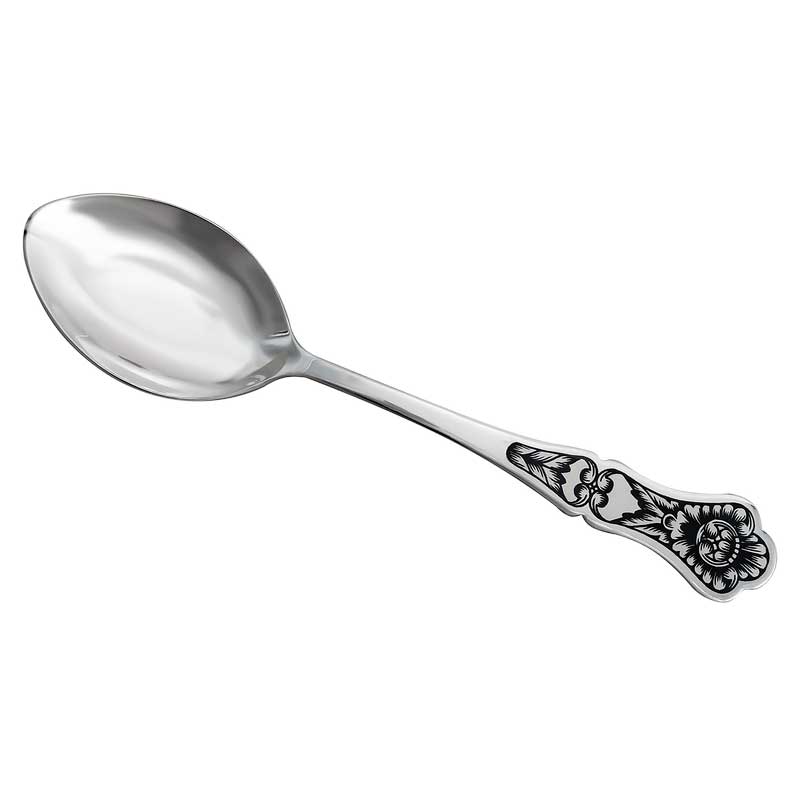 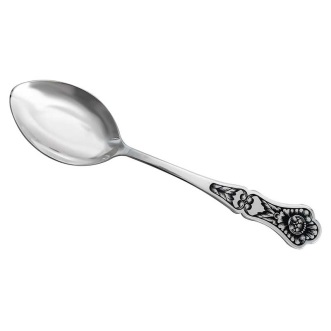 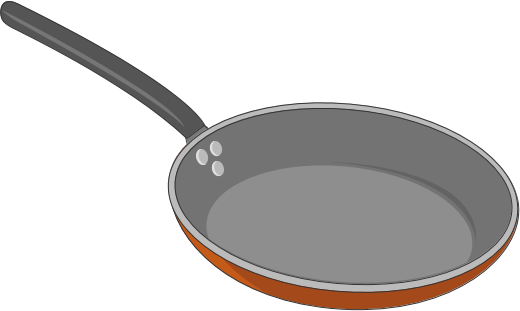 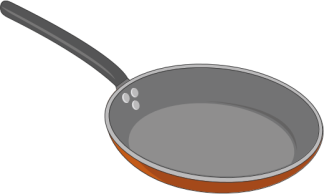 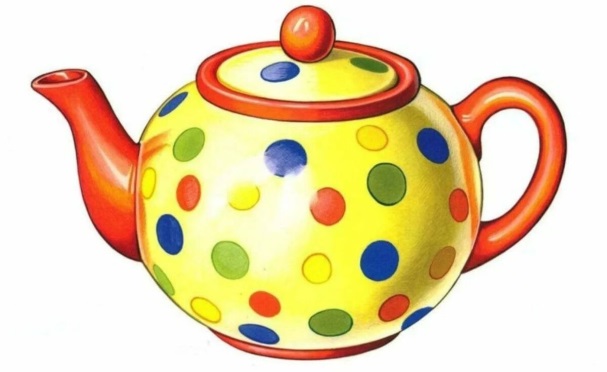 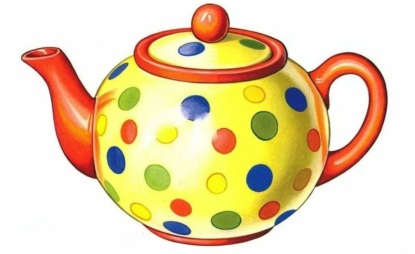 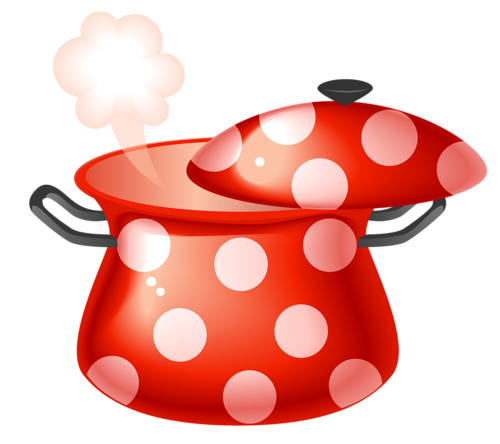 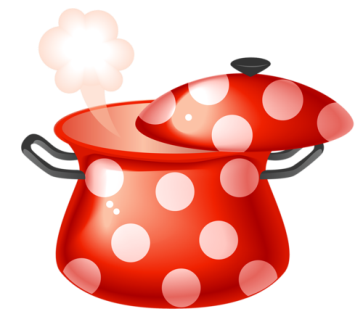 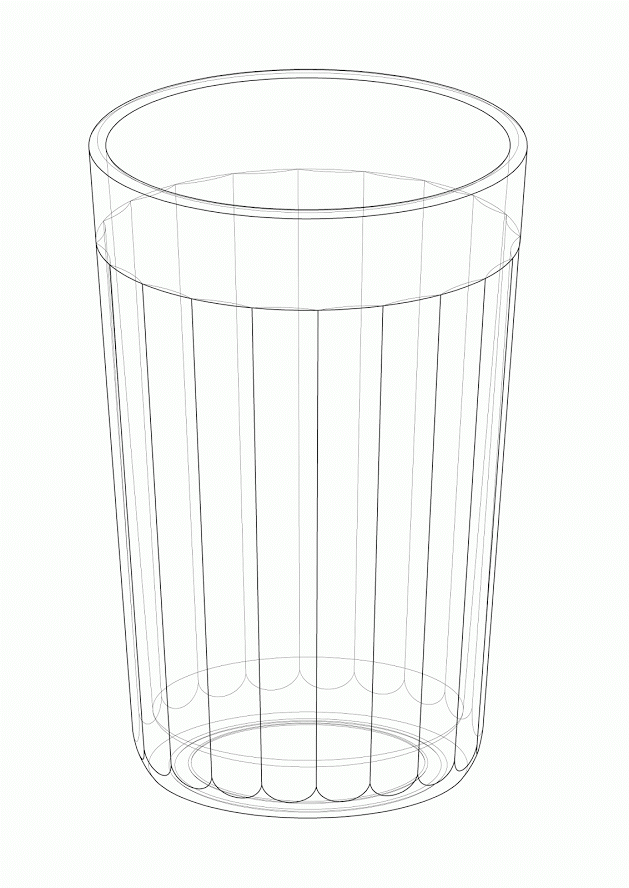 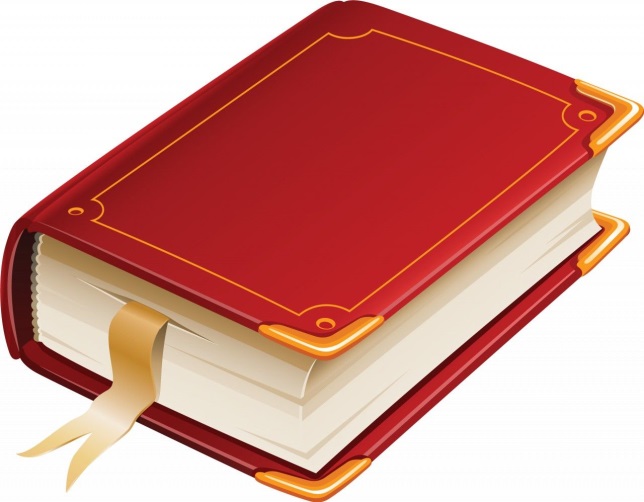 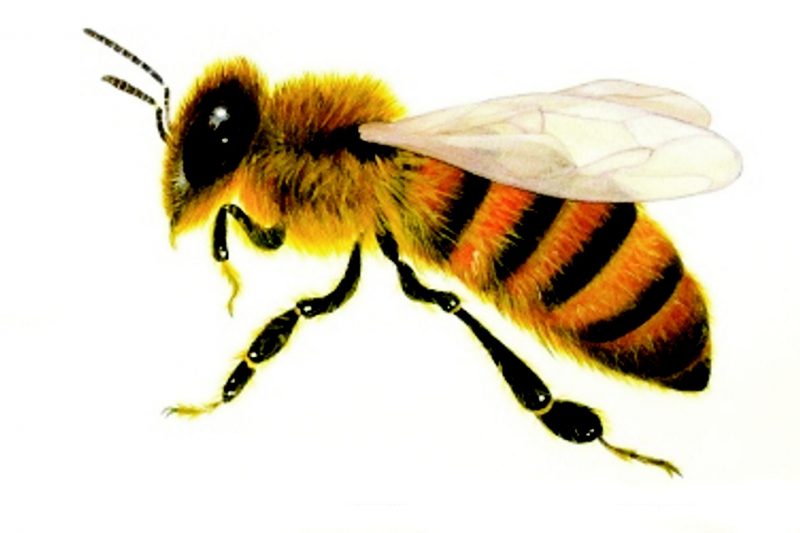 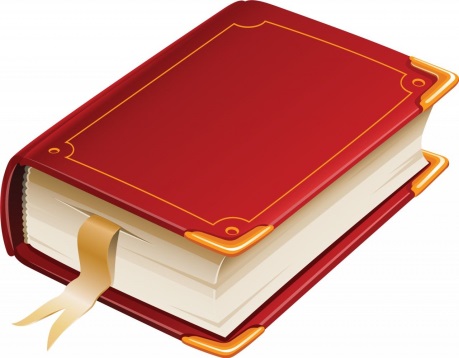 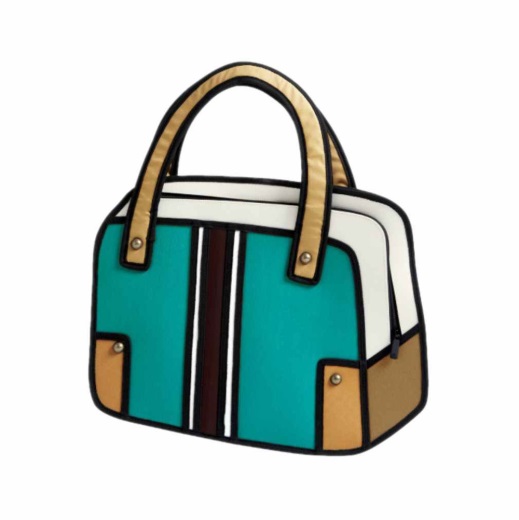 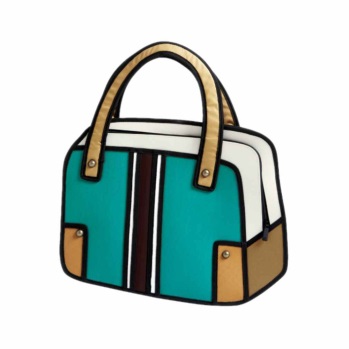 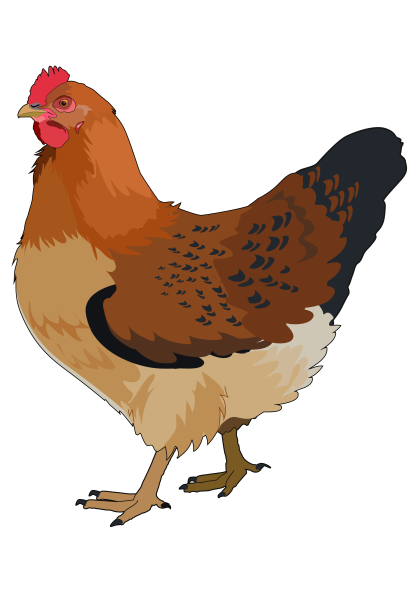 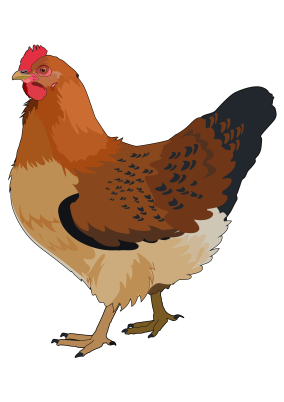 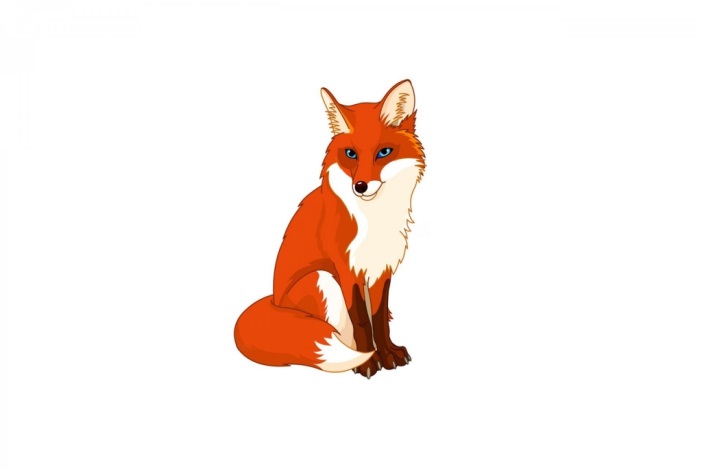 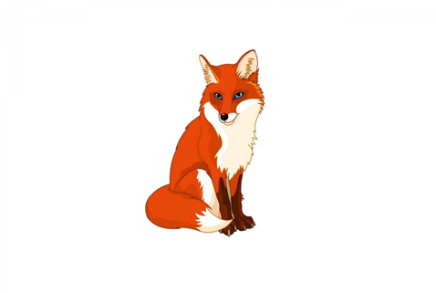 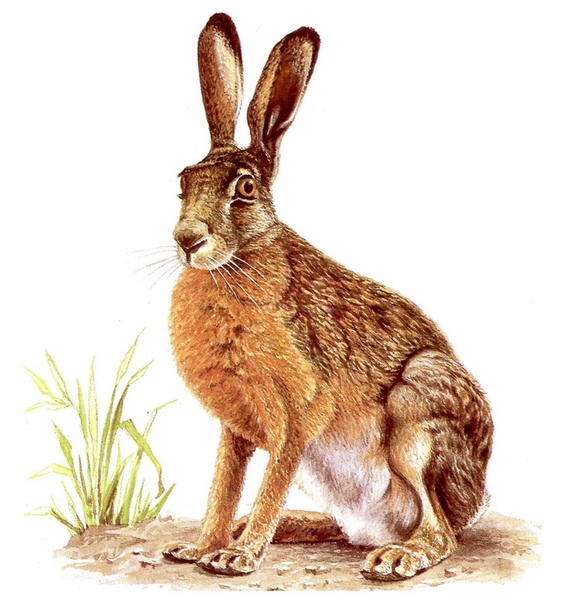 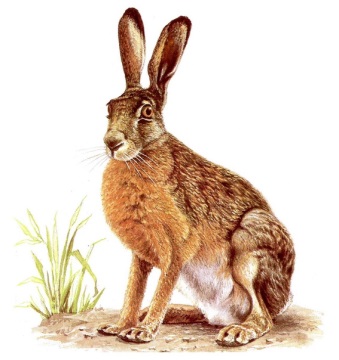 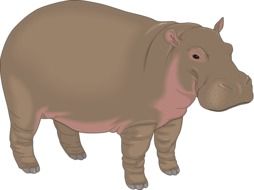 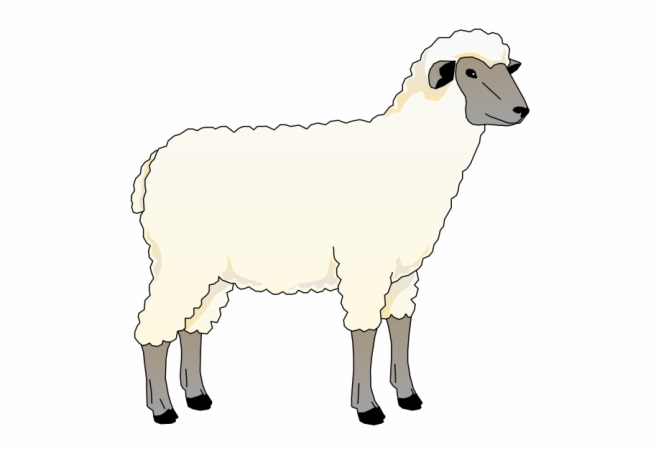 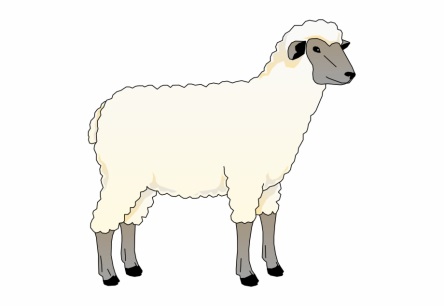 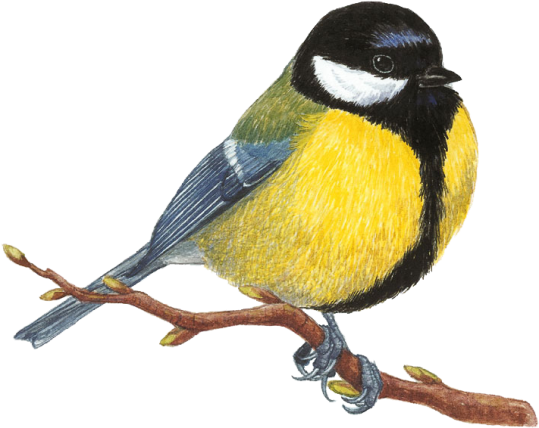 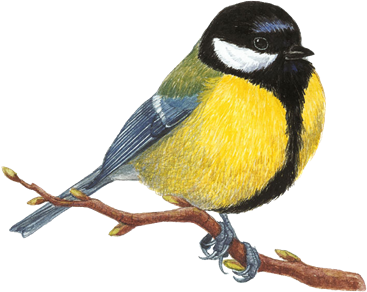 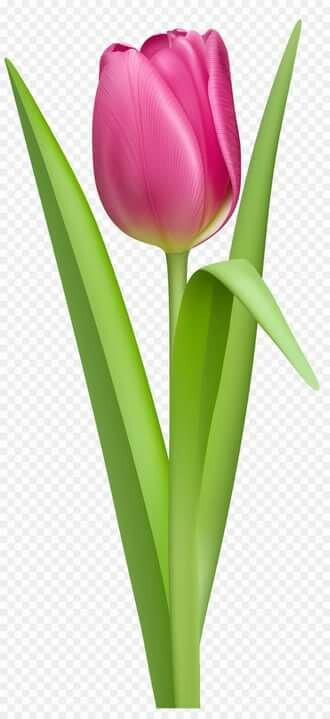 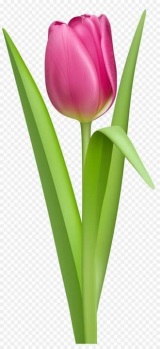 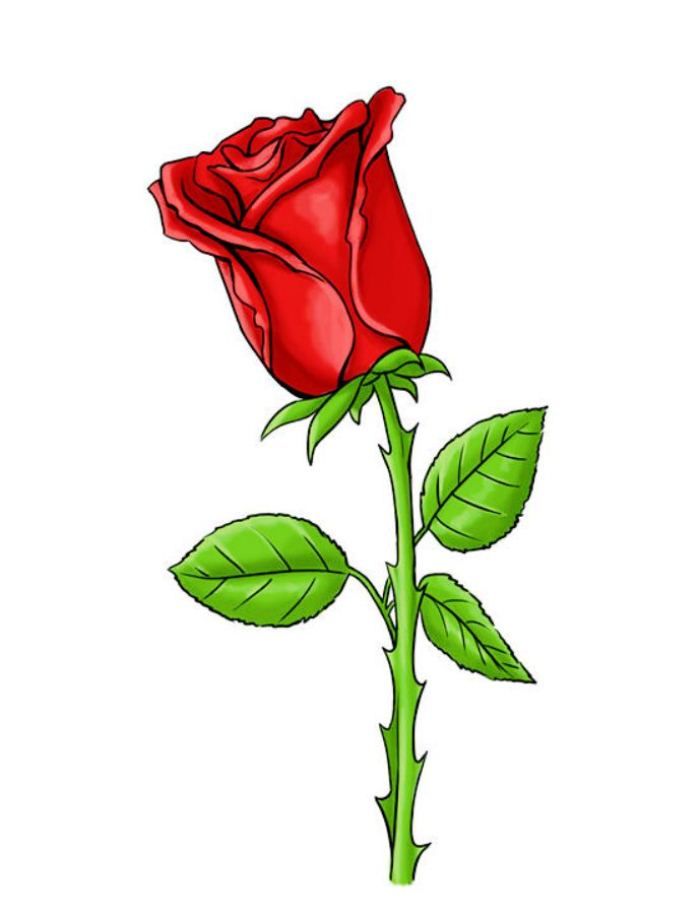 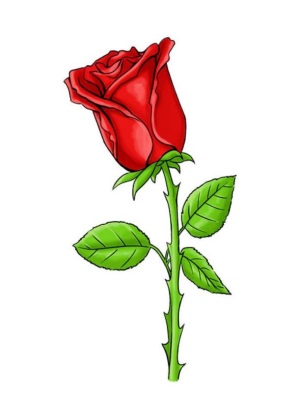 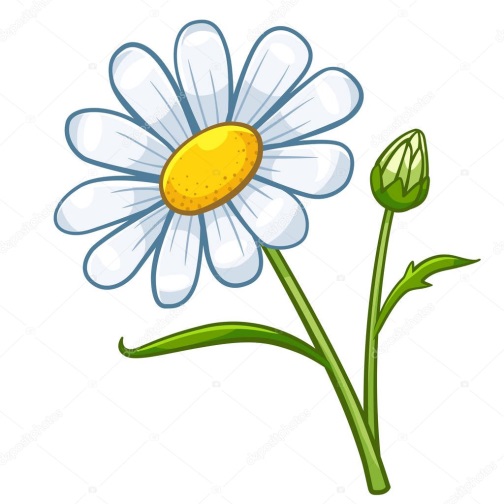 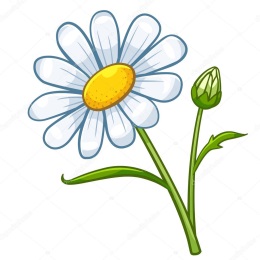 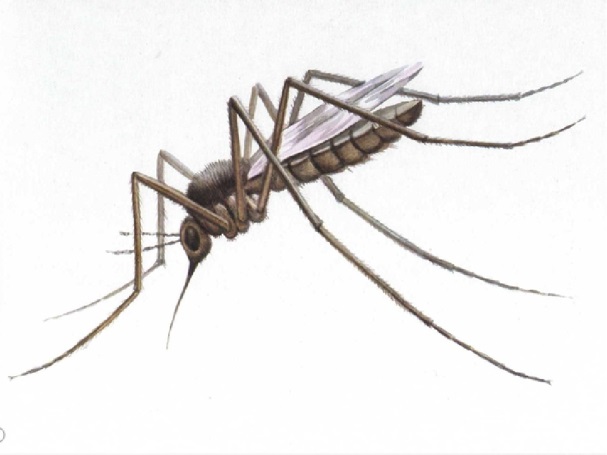 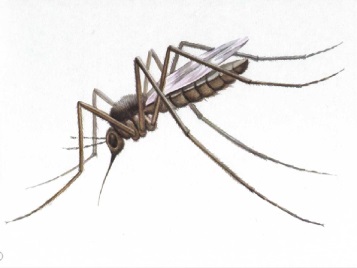 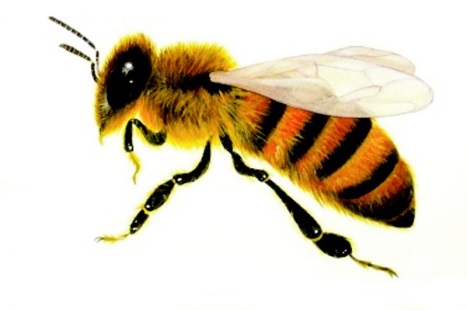 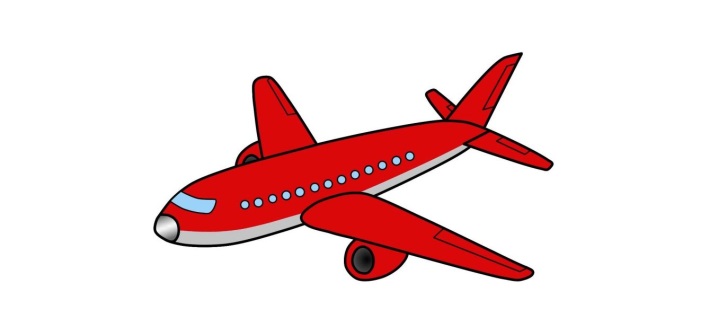 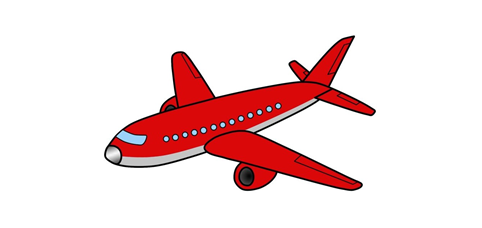 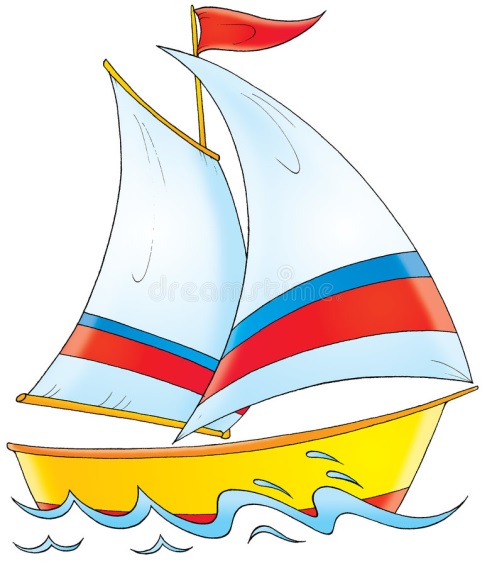 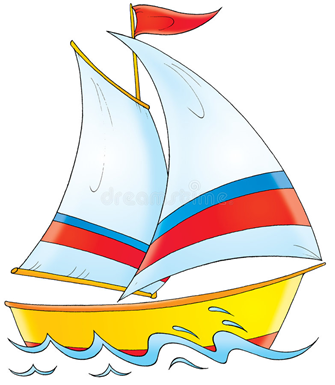 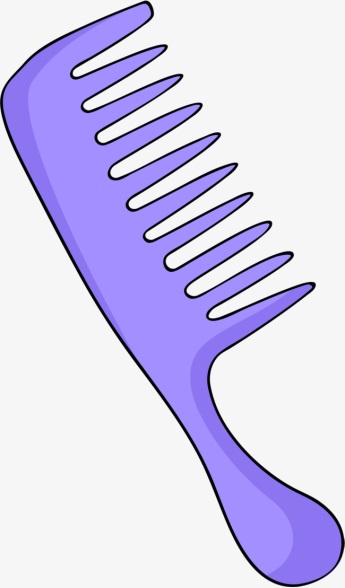 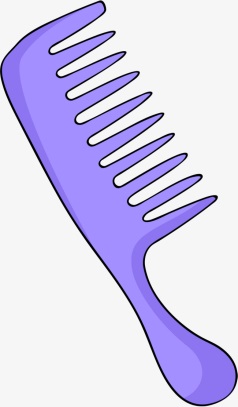 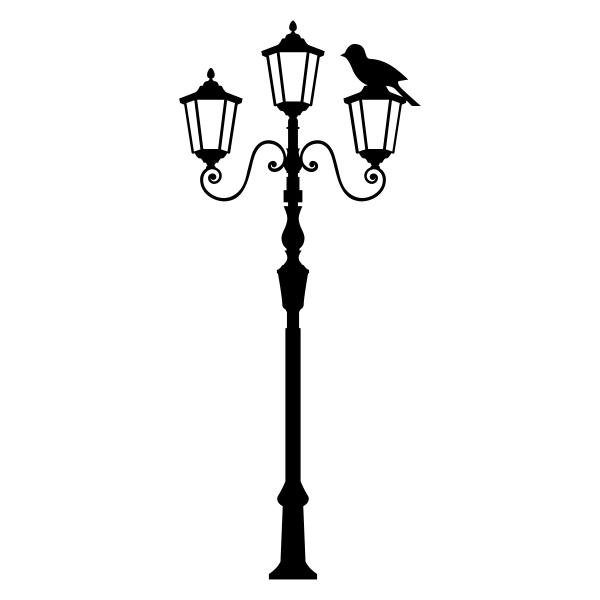 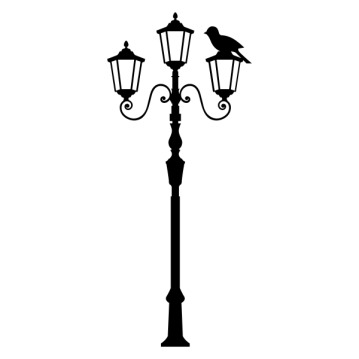 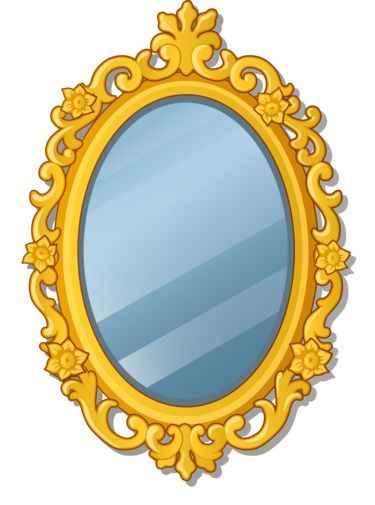 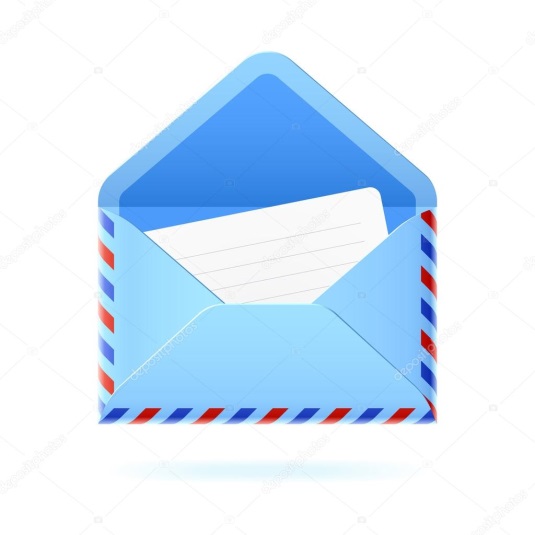 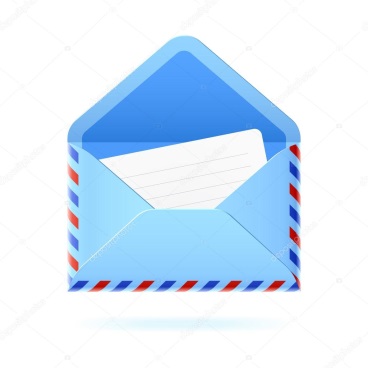 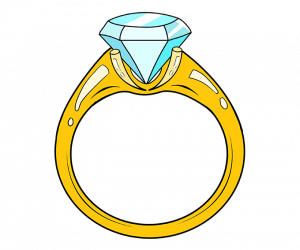 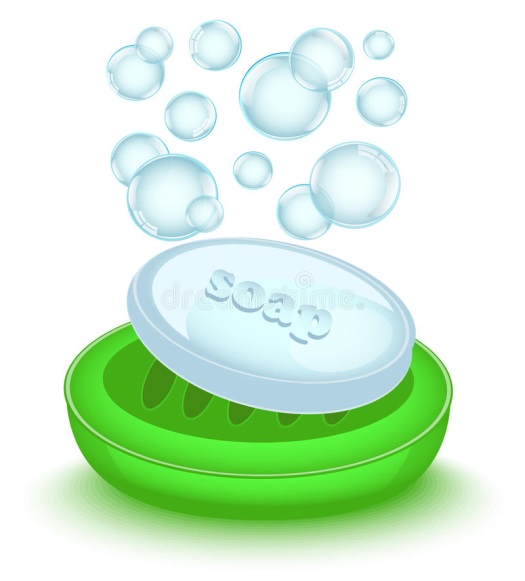 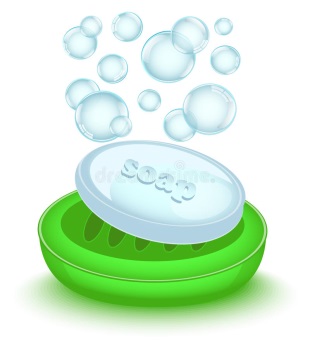 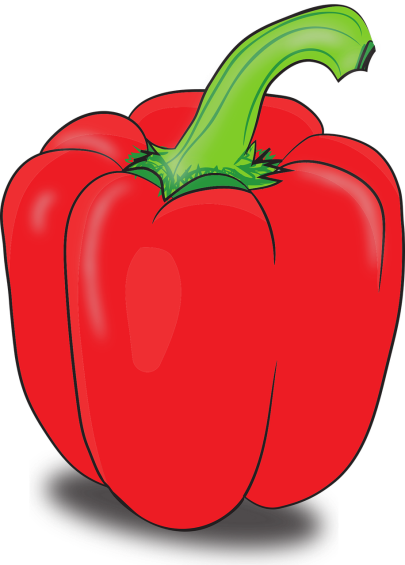 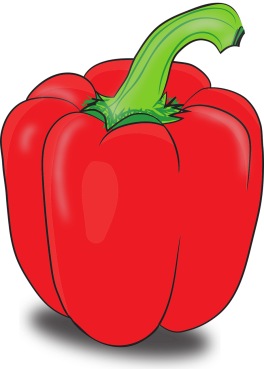 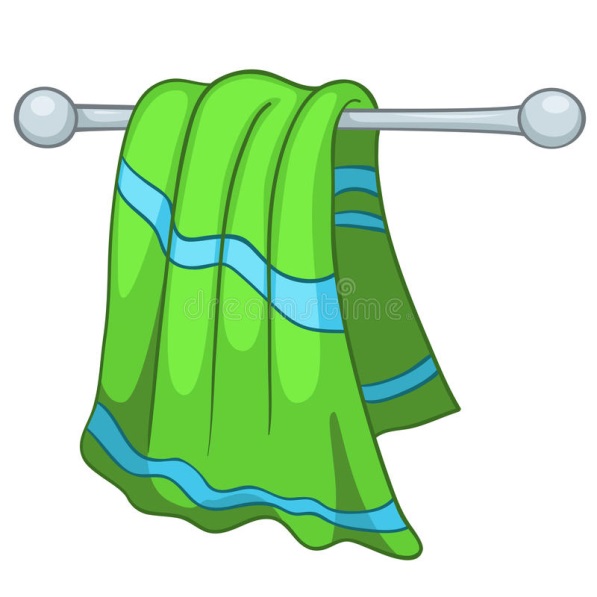 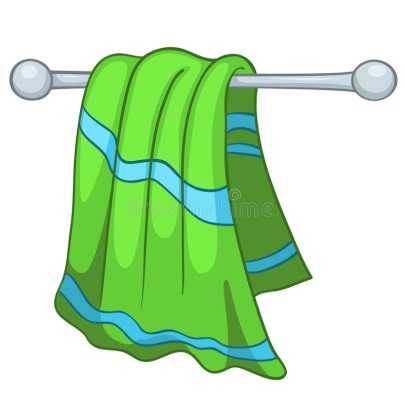 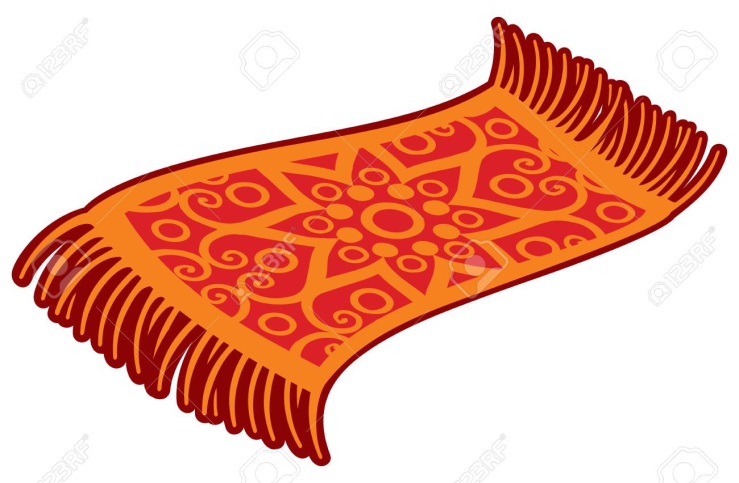 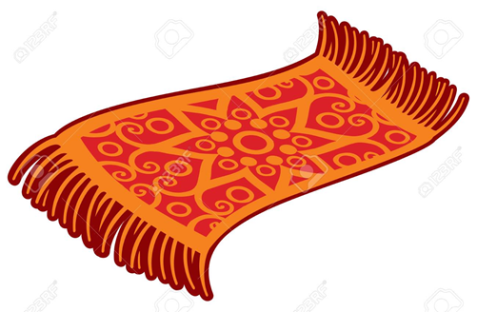 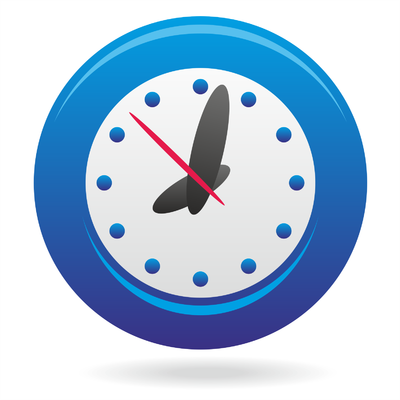 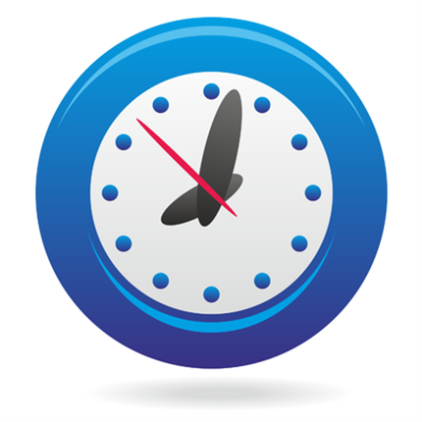 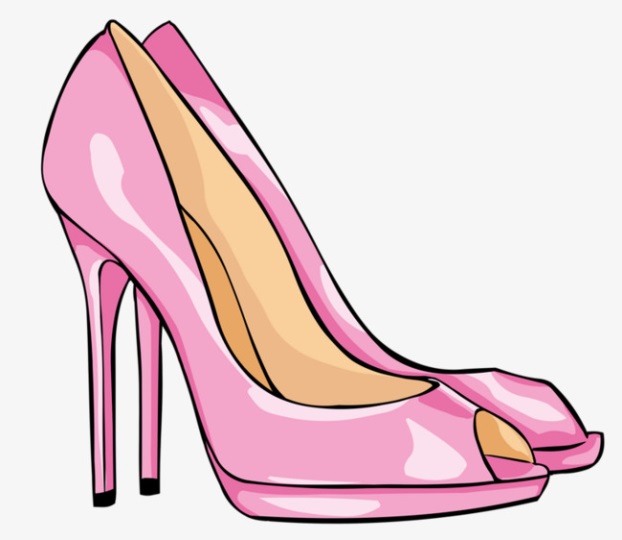 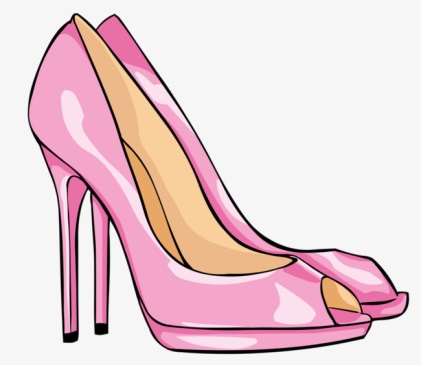 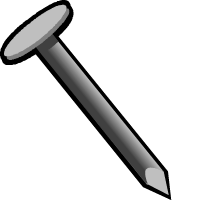 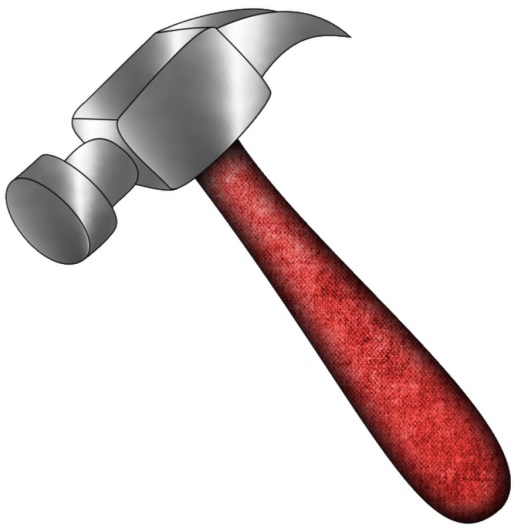 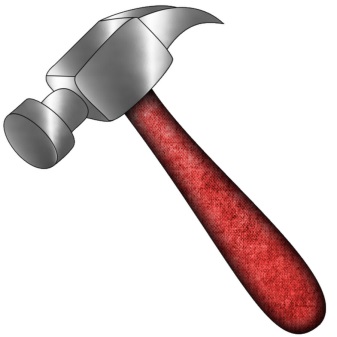 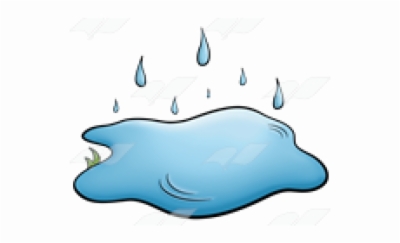 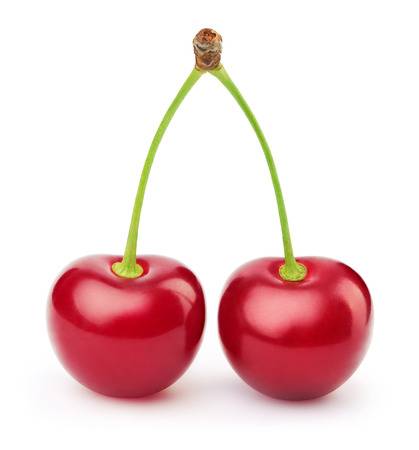 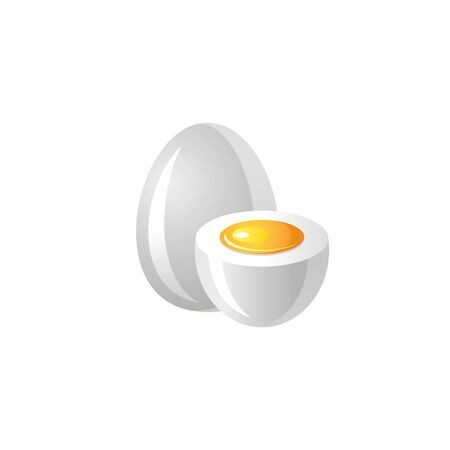 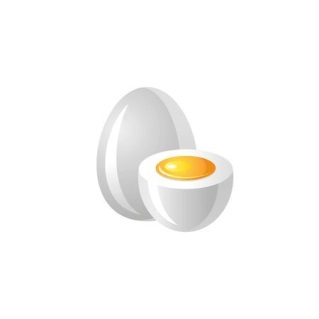 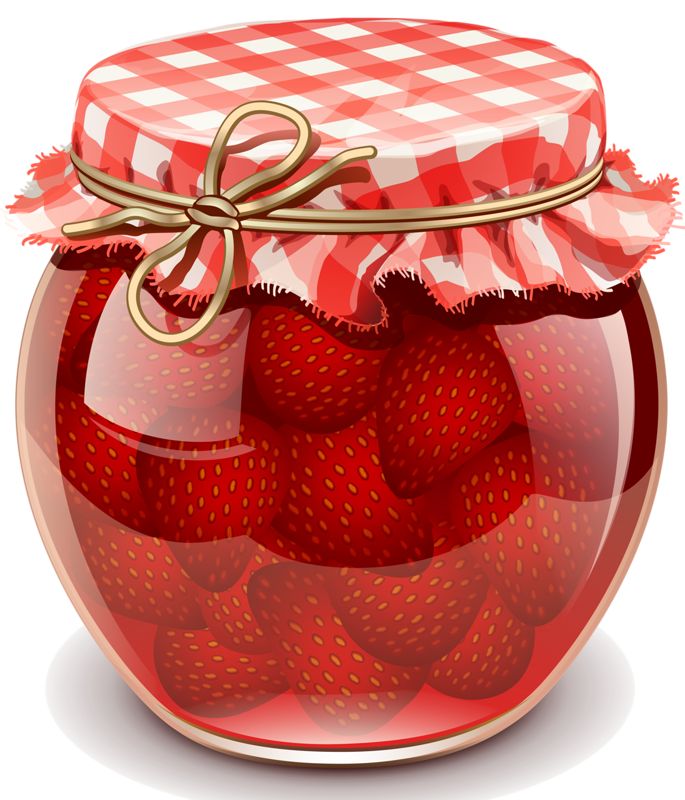 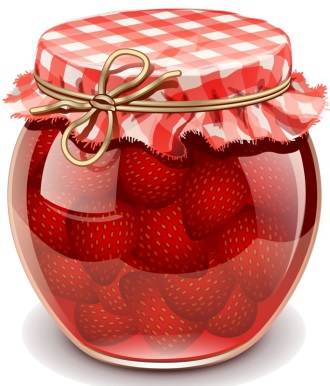 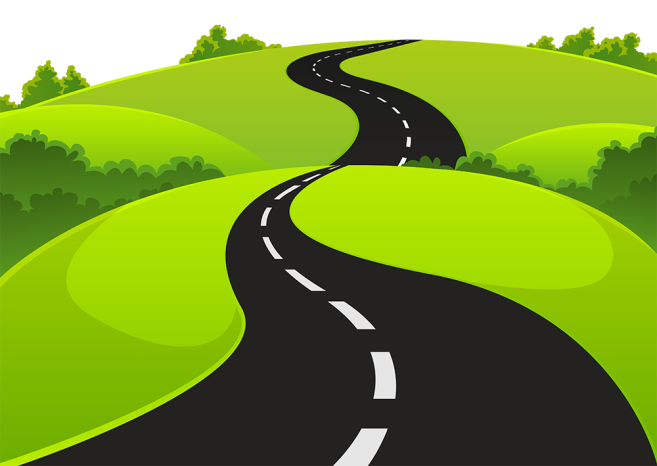 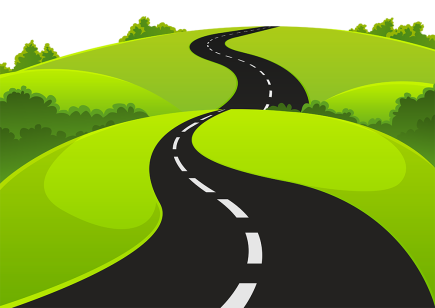 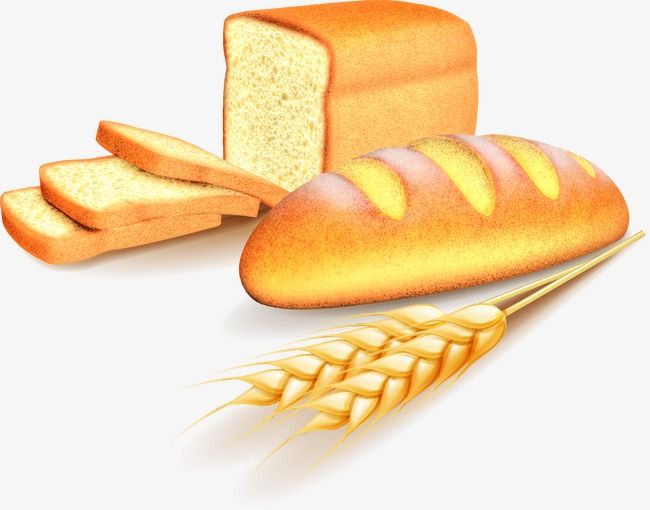 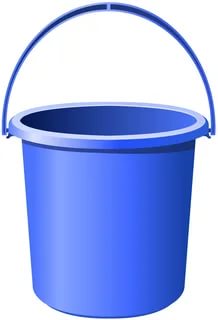 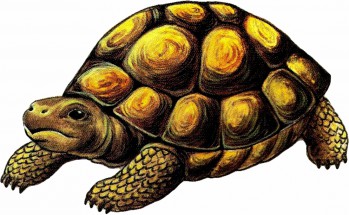 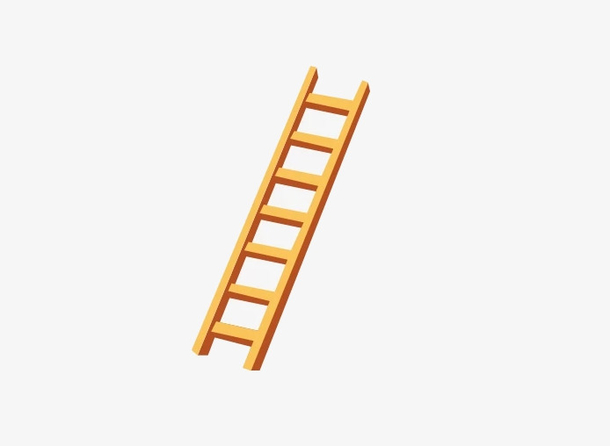 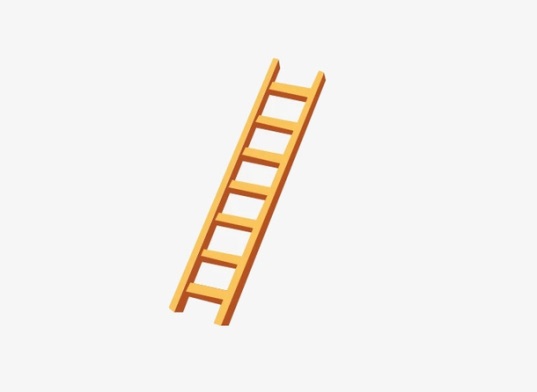 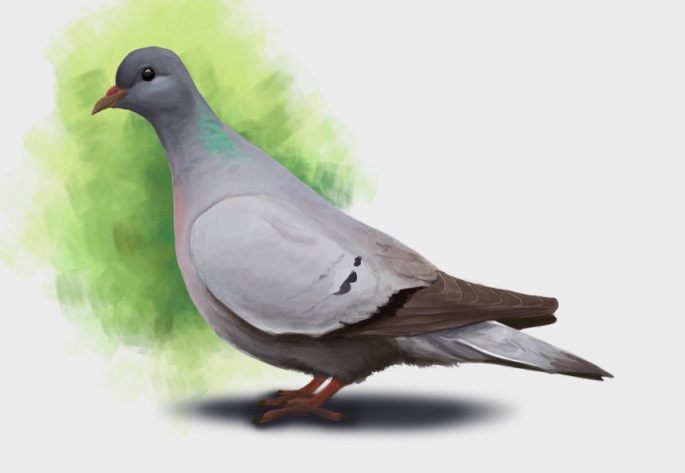 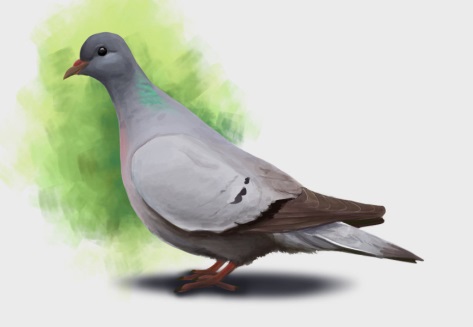 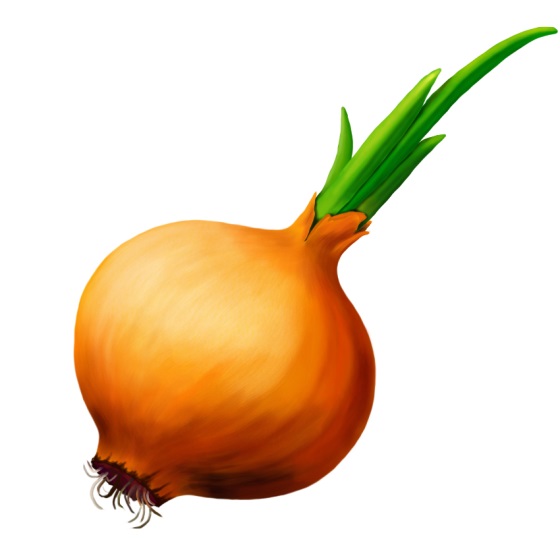 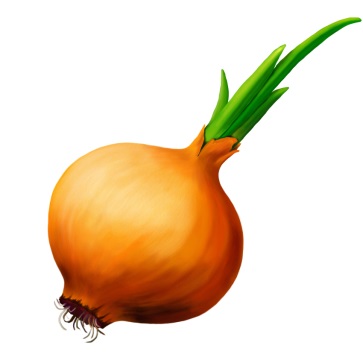 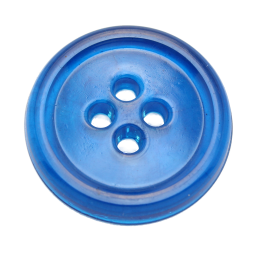 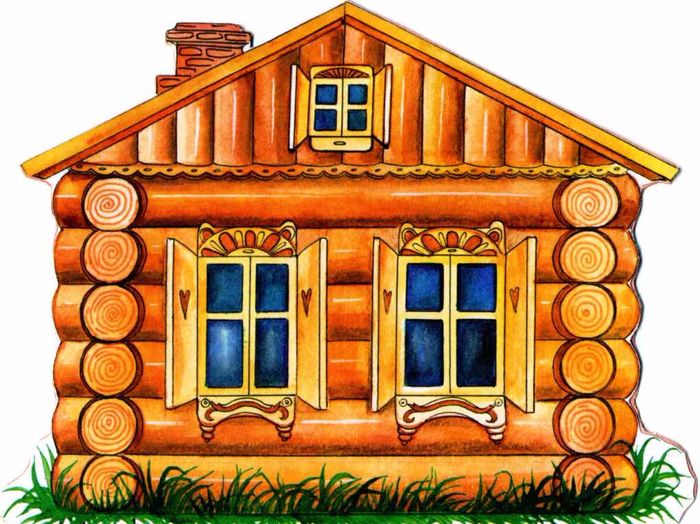 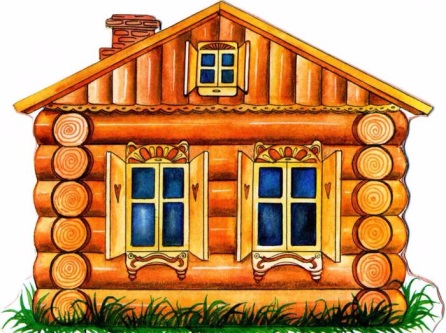 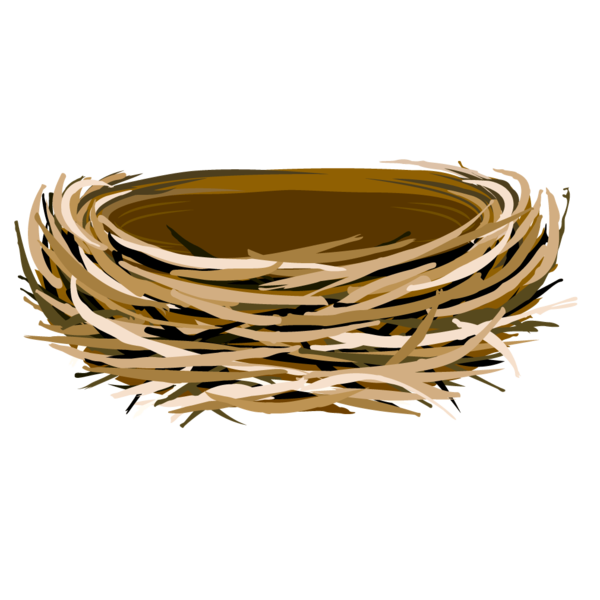 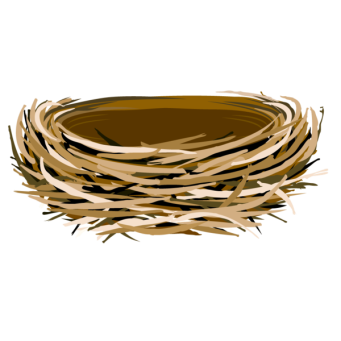 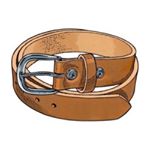 